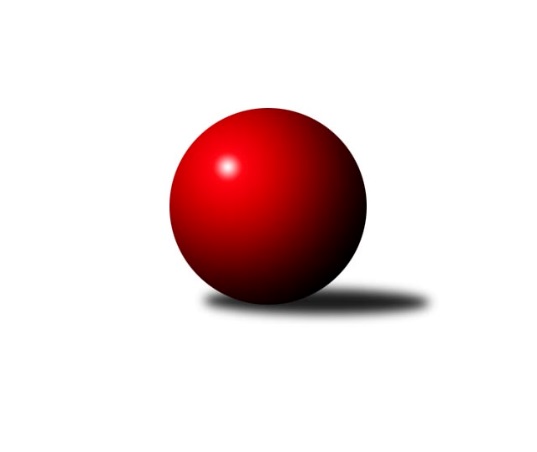 Č.12Ročník 2019/2020	24.11.2019Nejlepšího výkonu v tomto kole: 2545 dosáhlo družstvo: Sokol Kobylisy DMistrovství Prahy 3 2019/2020Výsledky 12. kolaSouhrnný přehled výsledků:KK Dopravní podniky Praha A	- SK Žižkov Praha D	5:3	2531:2470	7.5:4.5	18.11.TJ ZENTIVA Praha 	- TJ Sokol Praha-Vršovice C	2:6	1997:2277	2.0:10.0	19.11.TJ Astra Zahradní Město B	- KK Slavia Praha D	5:3	2542:2385	9.0:3.0	19.11.SK Meteor Praha D	- AC Sparta B	6:2	2524:2446	8.0:4.0	21.11.KK Konstruktiva Praha E	- VSK ČVUT Praha B	5:3	2319:2302	5.0:7.0	21.11.TJ Praga Praha B	- SK Rapid Praha A	7:1	2420:2301	6.0:6.0	21.11.KK Dopravní podniky Praha B	- Sokol Kobylisy D		dohrávka		9.12.Tabulka družstev:	1.	KK Dopravní podniky Praha A	12	10	1	1	65.5 : 30.5 	90.0 : 54.0 	 2441	21	2.	TJ Praga Praha B	11	9	2	0	61.0 : 27.0 	73.0 : 59.0 	 2397	20	3.	AC Sparta B	12	8	0	4	59.0 : 37.0 	80.0 : 64.0 	 2361	16	4.	SK Meteor Praha D	12	7	1	4	53.0 : 43.0 	81.5 : 62.5 	 2349	15	5.	KK Slavia Praha D	12	7	0	5	54.5 : 41.5 	76.5 : 67.5 	 2372	14	6.	VSK ČVUT Praha B	12	6	1	5	51.0 : 45.0 	73.5 : 70.5 	 2377	13	7.	TJ Astra Zahradní Město B	11	6	0	5	47.0 : 41.0 	68.5 : 63.5 	 2380	12	8.	SK Rapid Praha A	12	6	0	6	43.0 : 53.0 	70.5 : 73.5 	 2308	12	9.	TJ Sokol Praha-Vršovice C	11	5	0	6	44.0 : 44.0 	64.0 : 68.0 	 2259	10	10.	KK Dopravní podniky Praha B	11	4	1	6	40.0 : 48.0 	69.0 : 63.0 	 2407	9	11.	KK Konstruktiva Praha E	12	4	0	8	40.5 : 55.5 	72.5 : 71.5 	 2378	8	12.	Sokol Kobylisy D	10	3	0	7	31.0 : 49.0 	53.0 : 67.0 	 2298	6	13.	SK Žižkov Praha D	12	3	0	9	33.5 : 62.5 	49.5 : 94.5 	 2285	6	14.	TJ ZENTIVA Praha	12	0	0	12	25.0 : 71.0 	50.5 : 93.5 	 2205	0Podrobné výsledky kola:	 KK Dopravní podniky Praha A	2531	5:3	2470	SK Žižkov Praha D	Karel Hnátek st.	 	 185 	 207 		392 	 0:2 	 445 	 	207 	 238		Lenka Špačková	Jaroslav Vondrák	 	 213 	 196 		409 	 1:1 	 421 	 	207 	 214		Bohumil Strnad	Deno Klos	 	 221 	 217 		438 	 2:0 	 408 	 	214 	 194		Lubomír Čech	Martin Štochl	 	 173 	 234 		407 	 1:1 	 425 	 	197 	 228		Martin Tožička	Jindřich Habada	 	 221 	 203 		424 	 1.5:0.5 	 402 	 	221 	 181		Václav Žďárek	Miroslav Tomeš	 	 238 	 223 		461 	 2:0 	 369 	 	175 	 194		František Brodilrozhodčí: Nejlepší výkon utkání: 461 - Miroslav Tomeš	 TJ ZENTIVA Praha 	1997	2:6	2277	TJ Sokol Praha-Vršovice C	Jan Bártl	 	 169 	 179 		348 	 0:2 	 409 	 	225 	 184		Karel Wolf	Pavel Plíska	 	 140 	 140 		280 	 0:2 	 385 	 	183 	 202		Ivo Vávra	Věra Štefanová	 	 159 	 170 		329 	 0:2 	 378 	 	188 	 190		Vladimír Strnad	Ladislav Holeček	 	 164 	 184 		348 	 1:1 	 346 	 	181 	 165		Jaroslav Bělohlávek	Eliška Fialová	 	 169 	 195 		364 	 1:1 	 353 	 	172 	 181		Karel Svitavský	Jana Valentová	 	 158 	 170 		328 	 0:2 	 406 	 	193 	 213		Jana Myšičkovározhodčí: Nejlepší výkon utkání: 409 - Karel Wolf	 TJ Astra Zahradní Město B	2542	5:3	2385	KK Slavia Praha D	Lucie Hlavatá	 	 230 	 198 		428 	 2:0 	 357 	 	185 	 172		Karel Myšák	Tomáš Kudweis	 	 208 	 222 		430 	 2:0 	 360 	 	184 	 176		Jan Rabenseifner	Petr Peřina	 	 203 	 214 		417 	 2:0 	 397 	 	184 	 213		Karel Bernat	Marek Sedlák	 	 200 	 203 		403 	 1:1 	 405 	 	193 	 212		Petr Knap	Radovan Šimůnek	 	 206 	 225 		431 	 1:1 	 432 	 	232 	 200		Vladimír Kněžek	Vojtěch Kostelecký	 	 204 	 229 		433 	 1:1 	 434 	 	212 	 222		Jan Václavíkrozhodčí: Nejlepší výkon utkání: 434 - Jan Václavík	 SK Meteor Praha D	2524	6:2	2446	AC Sparta B	Jiří Novotný	 	 205 	 189 		394 	 1:1 	 392 	 	198 	 194		Kamila Svobodová	Jiří Svoboda	 	 198 	 189 		387 	 1:1 	 412 	 	195 	 217		Miroslav Viktorin	Jaroslav Novák	 	 198 	 202 		400 	 1:1 	 408 	 	211 	 197		Jan Vácha	Karel Mašek	 	 199 	 217 		416 	 1:1 	 398 	 	203 	 195		Zdeněk Cepl	Zdeněk Míka	 	 242 	 232 		474 	 2:0 	 442 	 	214 	 228		Jiří Neumajer	Jan Petráček	 	 242 	 211 		453 	 2:0 	 394 	 	188 	 206		Vít Fikejzlrozhodčí: Nejlepší výkon utkání: 474 - Zdeněk Míka	 KK Konstruktiva Praha E	2319	5:3	2302	VSK ČVUT Praha B	Zbyněk Lébl	 	 179 	 199 		378 	 0:2 	 394 	 	187 	 207		Martin Kočí	František Vondráček	 	 193 	 211 		404 	 0:2 	 411 	 	198 	 213		David Knoll	Petr Mašek *1	 	 173 	 159 		332 	 0:2 	 413 	 	203 	 210		Karel Kochánek	Jiřina Beranová	 	 206 	 178 		384 	 2:0 	 352 	 	176 	 176		Tomáš Rejpal	Milan Perman	 	 191 	 198 		389 	 1:1 	 383 	 	181 	 202		Jiří Škoda	Bohumír Musil	 	 216 	 216 		432 	 2:0 	 349 	 	179 	 170		Richard Stojanrozhodčí: střídání: *1 od 51. hodu Stanislava ŠvindlováNejlepší výkon utkání: 432 - Bohumír Musil	 TJ Praga Praha B	2420	7:1	2301	SK Rapid Praha A	Ondřej Maňour	 	 211 	 211 		422 	 1:1 	 392 	 	217 	 175		František Pudil	Kryštof Maňour	 	 193 	 209 		402 	 1:1 	 377 	 	213 	 164		Josef Pokorný	Petr Kšír	 	 193 	 197 		390 	 1:1 	 367 	 	203 	 164		Vojtěch Roubal	Vít Kluganost	 	 192 	 212 		404 	 1:1 	 384 	 	197 	 187		Petr Valta	Martin Kovář	 	 217 	 220 		437 	 2:0 	 401 	 	208 	 193		Martin Podhola	Tomáš Smékal	 	 181 	 184 		365 	 0:2 	 380 	 	185 	 195		Antonín Tůmarozhodčí: Nejlepší výkon utkání: 437 - Martin KovářPořadí jednotlivců:	jméno hráče	družstvo	celkem	plné	dorážka	chyby	poměr kuž.	Maximum	1.	Bohumír Musil 	KK Konstruktiva Praha E	440.40	302.6	137.8	5.0	6/6	(488)	2.	Petra Švarcová 	KK Dopravní podniky Praha B	429.00	298.3	130.7	5.7	6/6	(457)	3.	Jaroslav Vondrák 	KK Dopravní podniky Praha A	424.66	302.0	122.6	7.5	5/5	(449)	4.	Miroslav Tomeš 	KK Dopravní podniky Praha A	424.60	294.1	130.5	6.4	5/5	(461)	5.	Radovan Šimůnek 	TJ Astra Zahradní Město B	421.12	288.7	132.4	6.3	5/5	(448)	6.	Martin Kočí 	VSK ČVUT Praha B	421.00	287.3	133.7	7.1	7/8	(477)	7.	Marek Sedlák 	TJ Astra Zahradní Město B	419.86	285.3	134.6	8.1	5/5	(453)	8.	David Knoll 	VSK ČVUT Praha B	417.96	293.1	124.9	5.9	7/8	(483)	9.	Jan Václavík 	KK Slavia Praha D	417.46	285.5	132.0	5.6	6/8	(449)	10.	Jan Novák 	KK Dopravní podniky Praha A	417.46	289.0	128.4	9.2	4/5	(472)	11.	Vít Kluganost 	TJ Praga Praha B	416.69	287.4	129.3	7.4	6/6	(450)	12.	Ondřej Maňour 	TJ Praga Praha B	416.50	284.9	131.6	7.7	6/6	(470)	13.	Karel Wolf 	TJ Sokol Praha-Vršovice C	415.85	294.0	121.9	9.6	4/5	(498)	14.	Jaroslav Michálek 	KK Dopravní podniky Praha B	414.52	281.5	133.0	5.6	5/6	(444)	15.	Jindřich Málek 	KK Dopravní podniky Praha B	414.00	283.1	130.9	6.0	6/6	(451)	16.	Jan Petráček 	SK Meteor Praha D	413.04	286.9	126.1	8.2	4/5	(483)	17.	Milan Perman 	KK Konstruktiva Praha E	412.75	291.1	121.7	7.0	4/6	(449)	18.	Miroslav Bohuslav 	Sokol Kobylisy D	412.60	290.5	122.1	9.0	5/7	(433)	19.	Miroslav Viktorin 	AC Sparta B	409.52	286.7	122.8	8.2	6/6	(464)	20.	Vojtěch Kostelecký 	TJ Astra Zahradní Město B	408.10	287.9	120.2	8.1	5/5	(444)	21.	Zdeněk Novák 	KK Slavia Praha D	406.83	290.7	116.2	8.6	6/8	(437)	22.	Martin Podhola 	SK Rapid Praha A	406.80	280.2	126.6	8.5	5/6	(480)	23.	Zbyněk Lébl 	KK Konstruktiva Praha E	406.28	288.8	117.5	8.9	6/6	(445)	24.	Zdeněk Míka 	SK Meteor Praha D	406.27	283.6	122.6	7.6	5/5	(474)	25.	Petr Knap 	KK Slavia Praha D	405.50	289.5	116.0	9.0	6/8	(435)	26.	Josef Málek 	KK Dopravní podniky Praha B	402.92	277.7	125.2	11.7	5/6	(440)	27.	Lenka Krausová 	TJ ZENTIVA Praha 	402.57	285.0	117.6	10.3	5/6	(428)	28.	Karel Mašek 	SK Meteor Praha D	401.70	284.0	117.7	11.1	5/5	(437)	29.	Petr Kšír 	TJ Praga Praha B	401.47	280.5	121.0	12.8	6/6	(448)	30.	Miloslav Kellner 	TJ ZENTIVA Praha 	401.28	280.3	121.0	6.9	5/6	(443)	31.	Jiří Bílka 	Sokol Kobylisy D	400.63	285.9	114.7	11.3	6/7	(469)	32.	Jindřich Habada 	KK Dopravní podniky Praha A	399.87	277.1	122.7	9.8	5/5	(437)	33.	Petr Peřina 	TJ Astra Zahradní Město B	399.25	283.3	116.0	11.8	4/5	(429)	34.	Martin Kovář 	TJ Praga Praha B	399.07	280.5	118.6	9.4	5/6	(437)	35.	Jiří Neumajer 	AC Sparta B	399.02	282.5	116.5	10.2	6/6	(442)	36.	Lenka Špačková 	SK Žižkov Praha D	399.00	279.1	119.9	10.1	4/5	(445)	37.	Jiří Novotný 	SK Meteor Praha D	398.14	281.8	116.3	7.9	5/5	(419)	38.	Jiří Škoda 	VSK ČVUT Praha B	396.60	278.5	118.1	10.5	7/8	(438)	39.	Kryštof Maňour 	TJ Praga Praha B	396.47	276.3	120.2	9.8	6/6	(436)	40.	Vít Fikejzl 	AC Sparta B	396.38	281.7	114.7	10.1	6/6	(462)	41.	Petr Štěrba 	SK Žižkov Praha D	396.31	287.9	108.4	13.3	4/5	(444)	42.	Miroslav Málek 	KK Dopravní podniky Praha B	393.38	286.2	107.2	12.9	4/6	(419)	43.	Karel Bernat 	KK Slavia Praha D	392.75	276.6	116.2	10.4	8/8	(427)	44.	Karel Svitavský 	TJ Sokol Praha-Vršovice C	391.57	282.2	109.3	10.4	5/5	(426)	45.	Jana Cermanová 	Sokol Kobylisy D	391.29	280.9	110.4	11.5	7/7	(447)	46.	Milan Švarc 	KK Dopravní podniky Praha B	390.60	279.0	111.6	12.3	5/6	(407)	47.	Petr Valta 	SK Rapid Praha A	389.46	274.8	114.6	9.9	5/6	(445)	48.	Karel Hnátek  st.	KK Dopravní podniky Praha A	388.60	282.3	106.3	15.0	5/5	(435)	49.	Karel Kochánek 	VSK ČVUT Praha B	388.43	286.2	102.2	12.4	7/8	(413)	50.	Jan Vácha 	AC Sparta B	388.42	273.3	115.2	8.3	6/6	(422)	51.	Antonín Tůma 	SK Rapid Praha A	387.86	277.3	110.6	11.7	5/6	(442)	52.	Zdeněk Cepl 	AC Sparta B	387.70	281.4	106.3	12.0	6/6	(446)	53.	Karel Myšák 	KK Slavia Praha D	387.50	270.9	116.6	11.6	7/8	(413)	54.	Jan Bártl 	TJ ZENTIVA Praha 	386.36	276.5	109.8	9.6	6/6	(442)	55.	Jiří Svoboda 	SK Meteor Praha D	386.07	279.8	106.2	11.7	5/5	(438)	56.	Jiří Hofman 	SK Rapid Praha A	385.93	271.3	114.6	7.7	5/6	(406)	57.	Martin Tožička 	SK Žižkov Praha D	385.30	277.2	108.1	11.2	5/5	(430)	58.	Martin Štochl 	KK Dopravní podniky Praha A	385.05	279.0	106.1	12.4	5/5	(424)	59.	František Stibor 	Sokol Kobylisy D	384.73	280.9	103.8	13.8	5/7	(428)	60.	František Pudil 	SK Rapid Praha A	382.93	274.2	108.7	12.2	6/6	(454)	61.	Kamila Svobodová 	AC Sparta B	381.37	270.3	111.1	11.3	5/6	(429)	62.	Stanislava Švindlová 	KK Konstruktiva Praha E	381.19	278.7	102.5	14.1	4/6	(420)	63.	Vladimír Strnad 	TJ Sokol Praha-Vršovice C	380.50	282.8	97.7	10.8	5/5	(430)	64.	Miroslava Kmentová 	Sokol Kobylisy D	380.44	275.8	104.7	13.0	6/7	(410)	65.	Jan Rabenseifner 	KK Slavia Praha D	380.18	267.7	112.5	10.9	8/8	(415)	66.	Jiřina Beranová 	KK Konstruktiva Praha E	378.65	277.3	101.4	16.3	5/6	(398)	67.	Václav Žďárek 	SK Žižkov Praha D	376.95	278.8	98.2	14.5	5/5	(433)	68.	Jiří Štoček 	SK Žižkov Praha D	376.90	272.5	104.5	11.2	5/5	(456)	69.	Markéta Březinová 	Sokol Kobylisy D	372.04	267.8	104.3	13.6	7/7	(387)	70.	Tomáš Smékal 	TJ Praga Praha B	371.08	268.1	103.0	16.3	4/6	(388)	71.	Ivo Vávra 	TJ Sokol Praha-Vršovice C	367.65	266.4	101.3	15.2	4/5	(433)	72.	Jiří Svozílek 	KK Dopravní podniky Praha B	366.60	268.5	98.1	15.3	6/6	(446)	73.	Věra Štefanová 	TJ ZENTIVA Praha 	365.53	268.6	96.9	13.0	6/6	(409)	74.	Jana Myšičková 	TJ Sokol Praha-Vršovice C	365.03	257.2	107.8	11.0	5/5	(406)	75.	Jakub Jetmar 	TJ Astra Zahradní Město B	363.13	267.1	96.1	13.3	4/5	(404)	76.	Tomáš Rejpal 	VSK ČVUT Praha B	362.83	268.6	94.2	14.2	6/8	(405)	77.	Jana Valentová 	TJ ZENTIVA Praha 	359.44	268.1	91.4	16.0	6/6	(387)	78.	František Brodil 	SK Žižkov Praha D	356.50	263.4	93.1	14.9	4/5	(402)	79.	Vojtěch Roubal 	SK Rapid Praha A	355.72	254.5	101.3	14.7	6/6	(420)	80.	Jaroslav Bělohlávek 	TJ Sokol Praha-Vršovice C	351.20	256.7	94.5	14.0	5/5	(399)	81.	Jaromír Deák 	Sokol Kobylisy D	349.89	257.1	92.8	16.1	6/7	(380)	82.	Martin Kozdera 	TJ Astra Zahradní Město B	347.88	259.8	88.1	17.8	4/5	(383)	83.	Ladislav Holeček 	TJ ZENTIVA Praha 	338.31	250.3	88.0	18.3	4/6	(371)		Josef Kašpar 	TJ Praga Praha B	461.00	311.0	150.0	4.0	1/6	(461)		Pavel Pavlíček 	AC Sparta B	445.00	296.0	149.0	4.0	1/6	(445)		Luboš Kocmich 	VSK ČVUT Praha B	439.50	294.5	145.0	2.0	2/8	(463)		Deno Klos 	KK Dopravní podniky Praha A	432.75	309.6	123.1	10.6	2/5	(446)		Richard Glas 	VSK ČVUT Praha B	429.25	286.4	142.8	6.5	4/8	(470)		Luboš Kučera 	TJ Sokol Praha-Vršovice C	409.00	287.0	122.0	11.0	1/5	(409)		Stanislav Durchánek 	VSK ČVUT Praha B	408.25	283.6	124.6	6.6	4/8	(429)		Tomáš Jiránek 	KK Slavia Praha D	401.28	280.9	120.4	8.0	5/8	(434)		Vlastimil Chlumský 	KK Konstruktiva Praha E	401.00	292.6	108.4	10.0	3/6	(415)		Pavel Mach 	SK Rapid Praha A	400.00	285.0	115.0	7.0	1/6	(400)		Petr Švenda 	SK Rapid Praha A	396.00	269.0	127.0	10.0	1/6	(396)		Tomáš Doležal 	TJ Astra Zahradní Město B	396.00	291.0	105.0	10.0	1/5	(396)		Tomáš Kudweis 	TJ Astra Zahradní Město B	394.22	285.8	108.4	13.8	3/5	(440)		Josef Pokorný 	SK Rapid Praha A	393.86	278.2	115.6	10.2	3/6	(448)		Lubomír Čech 	SK Žižkov Praha D	391.33	280.1	111.2	11.3	3/5	(417)		Petr Mašek 	KK Konstruktiva Praha E	389.67	281.0	108.7	11.2	3/6	(401)		Martin Jelínek 	TJ Praga Praha B	389.50	293.5	96.0	15.5	1/6	(396)		Lucie Hlavatá 	TJ Astra Zahradní Město B	387.30	284.4	102.9	10.8	3/5	(447)		Bohumil Strnad 	SK Žižkov Praha D	387.25	274.6	112.7	11.4	3/5	(438)		Miroslav Kettner 	TJ Sokol Praha-Vršovice C	384.50	256.0	128.5	8.0	2/5	(411)		Jiří Lankaš 	AC Sparta B	383.17	274.7	108.5	9.0	3/6	(407)		Jiří Chrdle 	SK Meteor Praha D	382.00	272.0	110.0	12.0	1/5	(382)		Jaroslav Novák 	SK Meteor Praha D	381.25	278.9	102.4	12.6	2/5	(400)		Václav Šrajer 	SK Meteor Praha D	380.50	266.5	114.0	12.5	2/5	(413)		Antonín Švarc 	KK Dopravní podniky Praha A	380.00	250.0	130.0	5.0	1/5	(380)		Jan Červenka 	AC Sparta B	377.33	276.0	101.3	15.7	3/6	(391)		Michal Truksa 	SK Žižkov Praha D	376.06	263.2	112.9	10.8	3/5	(400)		Jiří Tencar 	VSK ČVUT Praha B	375.15	267.6	107.6	12.2	5/8	(455)		Lukáš Jirsa 	TJ Praga Praha B	375.00	277.7	97.3	13.7	1/6	(383)		František Vondráček 	KK Konstruktiva Praha E	374.08	281.5	92.6	16.6	3/6	(404)		Lukáš Pelánek 	TJ Sokol Praha-Vršovice C	364.67	258.7	106.0	13.0	3/5	(405)		Vladimír Kněžek 	KK Slavia Praha D	360.00	255.8	104.3	16.5	4/8	(432)		Eliška Fialová 	TJ ZENTIVA Praha 	359.89	263.8	96.1	14.4	3/6	(387)		Jiří Vilímovský 	TJ Sokol Praha-Vršovice C	356.00	243.0	113.0	11.0	1/5	(356)		Jiří Třešňák 	SK Meteor Praha D	352.67	256.7	96.0	14.7	3/5	(373)		Richard Stojan 	VSK ČVUT Praha B	351.33	257.4	93.9	15.8	3/8	(376)		Bohumil Plášil 	KK Dopravní podniky Praha A	349.00	258.0	91.0	18.0	1/5	(349)		Ladislav Kroužel 	Sokol Kobylisy D	347.00	269.0	78.0	13.0	1/7	(347)		Pavel Jakl 	TJ Praga Praha B	327.50	245.5	82.0	19.5	2/6	(345)		Marie Málková 	KK Dopravní podniky Praha B	294.00	217.0	77.0	21.0	1/6	(294)		Pavel Plíska 	TJ ZENTIVA Praha 	284.00	210.0	74.0	29.0	3/6	(347)Sportovně technické informace:Starty náhradníků:registrační číslo	jméno a příjmení 	datum startu 	družstvo	číslo startu
Hráči dopsaní na soupisku:registrační číslo	jméno a příjmení 	datum startu 	družstvo	Program dalšího kola:13. kolo25.11.2019	po	17:00	Sokol Kobylisy D - TJ Sokol Praha-Vršovice C (dohrávka z 7. kola)	25.11.2019	po	17:00	AC Sparta B - TJ Astra Zahradní Město B	25.11.2019	po	17:30	SK Rapid Praha A - KK Konstruktiva Praha E	26.11.2019	út	17:30	KK Slavia Praha D - KK Dopravní podniky Praha A	27.11.2019	st	17:00	SK Žižkov Praha D - TJ Praga Praha B	27.11.2019	st	17:30	TJ Sokol Praha-Vršovice C - KK Dopravní podniky Praha B	28.11.2019	čt	17:00	Sokol Kobylisy D - SK Meteor Praha D	28.11.2019	čt	17:30	VSK ČVUT Praha B - TJ ZENTIVA Praha 	Nejlepší šestka kola - absolutněNejlepší šestka kola - absolutněNejlepší šestka kola - absolutněNejlepší šestka kola - absolutněNejlepší šestka kola - dle průměru kuželenNejlepší šestka kola - dle průměru kuželenNejlepší šestka kola - dle průměru kuželenNejlepší šestka kola - dle průměru kuželenNejlepší šestka kola - dle průměru kuželenPočetJménoNázev týmuVýkonPočetJménoNázev týmuPrůměr (%)Výkon2xZdeněk MíkaMeteor D4742xZdeněk MíkaMeteor D117.374745xMiroslav TomešDP Praha A4613xMartin KovářPraga Praha B115.344371xJana CermanováKobylisy D4604xMiroslav TomešDP Praha A112.34614xJan PetráčekMeteor D4534xJan PetráčekMeteor D112.174531xLenka ŠpačkováŽižkov D4453xKarel WolfVršovice C111.824092xJiří NeumajerSparta B4423xOndřej MaňourPraga Praha B111.38422